				ST. POLYCARP CHURCH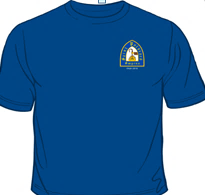 				COMMEMERATIVE T-SHIRT				CELEBRATING 50 YEARS				ROYAL BLUE W/ST. POLYCARP LOGOPRE-ORDER FORM50-50 QUALITY BLEND WITH SILK SCREENED IMPRINT.  BY PRE-ORDERING YOU WILL HAVE YOUR SHIRTS IN TIME FOR CHRISTMAS GIFT GIVING.  SIZES AND PRICES ARE LISTED. Completely fill out form with name and phone number.  Shirts can be paid in advance by making check payable to St. Polycarp Church and drop off form and check either at the office or in the collection basket.T-SHIRT ORDER FORM--Cost is $12 per shirt; 2x-3x add additional $1.50CAT’S MEOW VILLAGE KEEPSAKE OF ST. POLYCARP--$15All pre-ordered items will be delivered by Christmas.  Items will be available for sale through 2018.  Deadline for pre-order is October 29, 2017.NAME____________________________________________PHONE NO._______________________________________For further information contact Joan O’Drain (659-5317 or busylady39@comcast.net).Commemorative items will be an excellent keepsake for our Anniversary year.Thank you. SIZE(USE MEN’S SIZING)QUANTITYCOSTTOTALPAIDSmallMediumLargeExtra LargeQUANTITYCOSTTOTALPAID